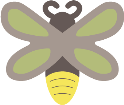 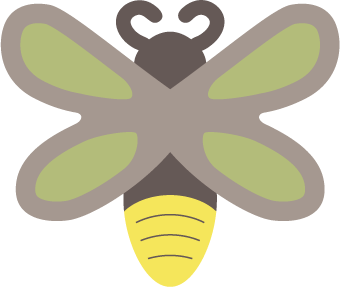 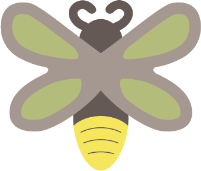 Year Group: Year Group: Curriculum Map 2019-20Fireflies.Curriculum Map 2019-20Fireflies.Curriculum Map 2019-20Fireflies.Curriculum Map 2019-20Fireflies.Curriculum Map 2019-20Fireflies.Curriculum Map 2019-20Fireflies.SubjectSubjectAutumnAutumnSpringSpringSummerSummerTopic TitleTopic TitleAncient GreeceAncient GreeceDisasters Disasters WW2WW2TOPICHistoryAncient Greece Hi2/2.4 Ancient Greece Hi2/2.4 Disasters – Disasters in history.Disasters – Disasters in history.WW2 Hi2/2.2    Extended chronological studyWW2 Hi2/2.2    Extended chronological studyTOPICGeographyGe2/1.1a    locate the world’s countries, using mapsGe2/1.1a    locate the world’s countries, using mapsGe2/1.3a    describe and understand key aspects of physical geography, including: climate zones, biomes and vegetation belts, rivers, mountains and the water cycleGe2/1.3b    describe and understand key aspects of human geography, including: types of settlement and land use, economic activity including trade links, and the distribution of natural resources including energy, food, minerals and waterGe2/1.3a    describe and understand key aspects of physical geography, including: climate zones, biomes and vegetation belts, rivers, mountains and the water cycleGe2/1.3b    describe and understand key aspects of human geography, including: types of settlement and land use, economic activity including trade links, and the distribution of natural resources including energy, food, minerals and waterLocal area studyGe2/1.1b    name and locate counties and cities of the UK human and physical characteristics, key features (including hills, mountains, coasts and rivers), and land-use patterns; and understand how some of these aspects have changed over timeGe2/1.4c    use fieldwork to observe, measure, record and present the human and physical features in the local area using a range of methods, including sketch maps, plans and graphs, and digital technologies.Local area studyGe2/1.1b    name and locate counties and cities of the UK human and physical characteristics, key features (including hills, mountains, coasts and rivers), and land-use patterns; and understand how some of these aspects have changed over timeGe2/1.4c    use fieldwork to observe, measure, record and present the human and physical features in the local area using a range of methods, including sketch maps, plans and graphs, and digital technologies.TOPICArt and DesignAr2/1.2 Pottery - vasesAr2/1.2 Pottery - vasesAr2/1.3 Great artists Hokusai e.g.- Thirty-six views of Mount FujiAr2/1.3 Great artists Hokusai e.g.- Thirty-six views of Mount FujiSketching and drawing skills Ar2/1.1 e.g. WW2 planesSketching and drawing skills Ar2/1.1 e.g. WW2 planesTOPICDT DT2/1.4    Moving Mythical Creatures DT2/1.4    Moving Mythical CreaturesDT2 1.1.-1.4  Light boxesDT2 1.1.-1.4  Light boxesCooking DT2 2.1 (e.g. rationing recipes)Cooking DT2 2.1 (e.g. rationing recipes)ScienceWorking scientifically to be covered in all areasScienceWorking scientifically to be covered in all areasPlantsParts, functions, requirement, how water is transportedAnimalsNutrition, skeletons muscles, protection, movementForcesFrictionHow things more on different surfacesLightIncluding eyes and sightReflectionsshadowRocks Fossils, comparison, soils, appearance, properties.MagnetsAttract/repe, magnetic/ non-magnetic, poles, work at a distance etc.ComputingComputingBringing Images to lifeBringing Images to lifeKeeping InformedKeeping InformedDeveloping CommunicationDeveloping CommunicationComputingComputingInternet safety to be addressed through all topicsInternet safety to be addressed through all topicsInternet safety to be addressed through all topicsInternet safety to be addressed through all topicsInternet safety to be addressed through all topicsInternet safety to be addressed through all topicsPSHCEPSHCEMedicines and other substancesStranger dangerDeaf Studies –equipment and technologyAnti – bullying *Same as me, different to me. *It’s my body.REChristianity and IslamREChristianity and IslamRulesChristmas – Angels and messengersLife of JesusEaster storyStories of key leaders- MohamedSpecial placesPE  - skills to be taught through …PE  - skills to be taught through …Tag RugbyDanceFootballTag RugbyDanceFootballSwimmingGymnasticsBadmintonHockeySwimmingGymnasticsBadmintonHockeyAthleticsOutdoor adventurous activitiesCricketNetballAthleticsOutdoor adventurous activitiesCricketNetballWOWWOWLogoland Windsor Time Traveller -    Forces Logoland Windsor Time Traveller -    Forces Science MuseumScience Museum-Lincolnsfield -De Havilland 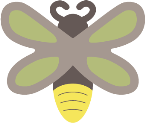 -Lincolnsfield -De Havilland 